Komunálne voľby 2018
    Osem  rokov som starostom  Obce  Horná Mariková.  Počas  týchto dvoch volebných období sa nám spoločne so zvolenými obecnými zastupiteľstvami podarilo  pomerne  hodne  urobiť. Samozrejme  nedá  sa všetko i keď záujem nápady  a chuť by  bola,  limitom  bývajú  financie.  Napriek  skromnému rozpočtu obce sa podarilo zlepšiť stav miestnych komunikácií, upravili  sme  časť verejných priestranstiev, pribudli časti chodníkov, obnovili sme  obecný  vozový  park,  prevzali  sme  do  svojej starostlivosti  Zariadenie  sociálnych  služieb na Pagaňove,  esteticky  sme vylepšili vzhľad centra obce a robili sme mnohé  ďalšie  kroky k vytvoreniu  administratívnych podmienok pre budúce čerpanie prostriedkov z fondov EU. 
      Práca poslancov obecných zastupiteľstiev je na Slovensku prácou nedocenenou! Poslanci pracujú na  jednaniach  zastupiteľstva,  pracujú  v  komisiách,  absolvujú  výjazdy  do  terénu,  vyťažovaní  sú  pri organizovaní  a  zabezpečovaní  „veľkých“ obecných  akcií. Na viac  sú  poslanci  často  konfrontovaní občanmi vo veciach ktoré týchto občanov trápia, ktoré treba prenášať na zastupiteľstvo, ale často sú to ataky  nepodložené, či už  je  to  z dôvodu  neoprávnených požiadaviek občanov, niektoré požiadavky sú  nereálne. Tento  druh  požiadaviek  sa  objavuje hlavne u tých spoluobčanov, ktorí nepoznajú zákonné možnosti, ktoré obec, starosta  obce,  obecné  zastupiteľstvo  a  poslanci  obecného zastupiteľstva majú. 
     Túto  činnosť poslanci  vykonávajú  mimo svoje pracovné zaradenie,  dá  sa  povedať  vo  voľnom  čase a za minimálne finančné  ohodnotenie,  ktoré  je  priamo viazané na vykonanú prácu – účasti na zasadnutiach a práci komisií. 
      Vážim  si  práce  poslancov, ich ochota  zapojiť  sa do verejného  života  je  prejavom  ich  občianskeho  postoja k miestu, kde žijú, vychovávajú svoje deti, je prejavom  ich
                  Úprava chodníka v centre obce                   záujmu o dianie v obci, prejavom občianskej zodpovednosti.   
                                                                      Všetkým patrí moja vďaka! 
      Vo volebnom období 2014 – 2018 som spolupracoval s obecným zastupiteľstvom v zložení: Jaroslav Babečka,  Viera  Braciníková,  Peter  Braciník,  Anton  Kušnierik,  Vlasta  Martečíková,  Zdeno  Šupolík a Bohuslava Zemančíková. 
      Za tieto  posledné  štyri  roky i  na  základe  vytvorených predpokladov pribudlo v obci Multifunkčné  ihrisko,  podarilo  sa  nám  v  centre  obce  zriadiť  kamerový  systém, ktorý  nám pomáha chrániť obecný majetok.  Zabezpečili  sme  vylepšenie  technického  stavu  hasičskej techniky repasáciou našej hasičskej Tatry, získali sme pre hasičov ďalšie hasičské vozidlo PV3S, do výbavy nášho hasičského zboru pribudol aj protipovodňový vozík naplnený kvalitnou technikou a vybavením  pre  zabezpečenie  pomoci občanom v prípade živelnej pohromy. Vylepšili sme priestory Kultúrneho domu a sociálnych zariadení v budove, pokročili sme v budovaní Zberného dvora pre zlepšenie nakladania s jednotlivými druhmi odpadov.
       Boli sme úspešní pri získaní techniky pre obec – traktor s univerzálnym nakladačom, trojstranný vyklápací náves, nosič kontajnerov, desať kontajnerov a drvič konárov.  
      Získali  sme  finančné  prostriedky  a zabezpečili sme  opravy ciest v úseku Žrnové i v časti Richtárovci. Dielčie opravy boli vykonané i na iných úsekoch ciest. V súčasnosti realizujeme opravu budovy našej hasičskej zbrojnice, pričom opravíme budovu a zároveň tým ďalej vylepšíme vzhľad centra obce.  
I  napriek končiacemu  volebnému  obdobiu sme v roku 2018 spoločne so súčasným zastupiteľstvom pripravovali projekty a možné zámery do ďalšieho volebného obdobia tak, aby obec mohla byť úspešná pri získavaní  finančných                          Nová technika pre služby občanom   prostriedkov i v rokoch 2019 – 2022. 
     Výrazne sme sa po celú predchádzajúcu dobu snažili zamerať aj na oblasť kultúry a zachovania našich tradičných hodnôt a zvyklostí.  Výsledkom  sú  mnohé skvelé podujatia ktoré sa v obci podarilo pripraviť, slávnosti, plesy, koncerty i súťaže. 
     Za pomoc  pri  organizovaní  týchto  akcií  v obci  chcem  poďakovať  všetkým  tým,  ktorí  sa  do  ich prípravy a zabezpečenia  zapojili.  Vážim si túto prácu od členov nášho Dobrovoľného hasičského zboru, výboru a členov Základnej organizácie Jednoty dôchodcov Slovenska v Hornej Marikovej, vedenia a pracovníkov Zariadenia sociálnych služieb na Pagaňove, zamestnancov obce, poslancov OZ i občanov  ochotných pomôcť. 
    Naša obec sa počas tohto obdobia pohla výrazne vpred a v podobnom trende plánujem pokračovať aj naďalej. Verím, že  mi tak, ako  doteraz  vyjadríte svoju podporu v komunálnych voľbách. Verím, že sa komunálnych volieb zúčastníte a múdro vyberiete i zostavu obecného zastupiteľstva pre nadchádzajúce volebné obdobie.    
                                                                                                                                 Ing. Miroslav Hamar
Aktivity a zámery do volebného obdobia 2019 – 2022

    Naše kroky a náš postup bude pri čerpania finančných prostriedkov z Fondov EU i naďalej do značnej miery závislý od Výziev a možností ktoré budú stanovené v rámci „Programu pre rozvoj vidieka“ . Tento program  je určený pre obce do 1000 obyvateľov.  Snažiť sa budeme o získanie finančných prostriedkov i od Úradu vlády SR, Ministerstva financií, Ministerstva vnútra či z iných možných zdrojov, ktoré by mohli byť pre Obec Horná Mariková v danom roku dosiahnuteľné. 
Pričom ako priority budú riešené:
- Údržba a zveľadenie existujúceho majetku obce, budovy, technika, osvetlenie, rozhlas, cintorín, zastávky SAD, okolie                 Vizualizácia vzhľadu Domu smútku        miestnych komunikácií. 
- Pripravený máme projekt Domu smútku, v súčasnosti riešime jeho stavebné povolenie
- Plánujeme ďalšie zlepšenie stavu miestnych komunikácií. Geodeticky a architektonicky máme pripravené  projekty pre opravy ciest v Miestnych častiach  Udíčka a Hlboké.
- V spolupráci s Trenčianskym samosprávnym krajom a Správou ciest chceme postupne realizovať opravu štátnej cesty vedúcej cez obec, prioritne v úsekoch Pagaňov – Papradňanovci a Belejov - Prieseky.
- Projekčne máme pripravený projekt vybudovania lokálnej                  
ČOV pre naše Zariadenie sociálnych služieb, v súčasnosti riešime stavebné povolenie. 
- Pripravili a podali sme projekt na Protipovodňové opatrenia v centre obce.
- Pripravíme aktualizáciu a sekčné rozdelenie existujúceho projektu na obnovu budovy Obecného úradu
- Pripravili a podali sme projekt v rámci Výzvy „Wifi pre Teba“, kde by sme chceli rozšíriť súčasné pokrytie internetom a zároveň vylepšiť kvalitu poskytovaného signálu.
- Plánujeme pripraviť projekt na revitalizáciu verejných priestorov v centre obce a MČ Pagaňov.
- Naďalej sa budeme venovať skvalitneniu občianskej vybavenosti
- Plánujeme naďalej poskytovať pomoc a súčinnosť pri získavaní prostriedkov a vytváraní podmienok pre činnosť záujmových organizácií v obci DHZ, Jednota dôchodcov, Folklórna skupina Žrnovanka. 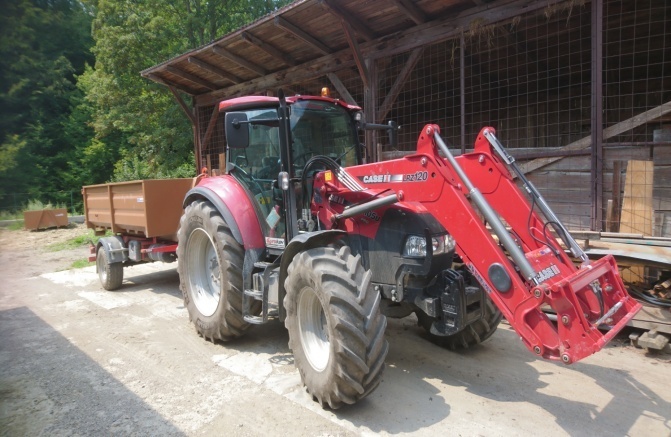 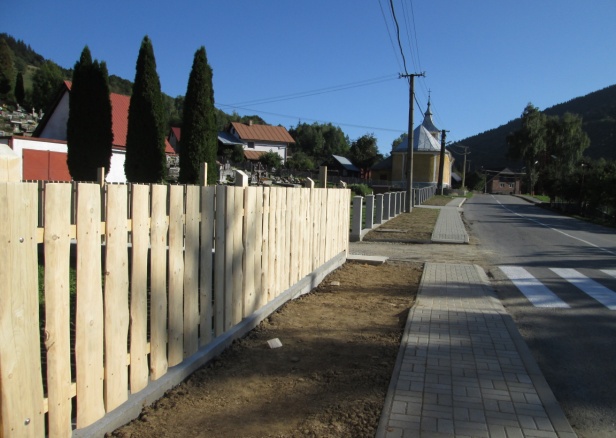 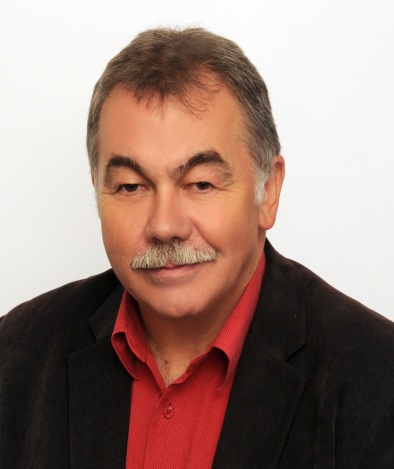 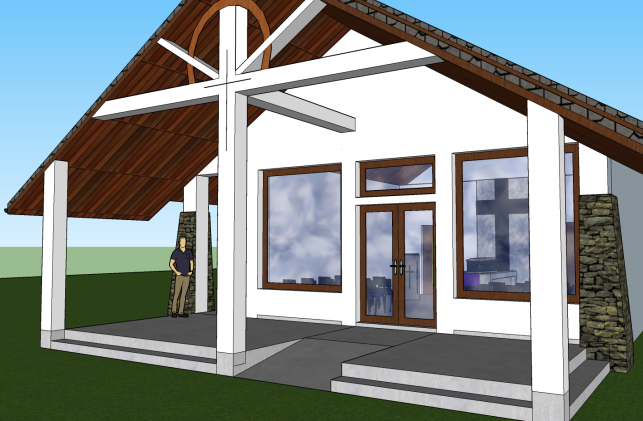 
Komunálne voľby v obci sa budú konať v sále Kultúrneho domu v čase od 07,00  do 22,00 hod

Pre voľbu starostu je zaregistrovaný kandidát na funkciu starostu obce 
                                   1,   Ing. Miroslav HAMAR
kandidujúci za koalíciu: SMER sociálna demokracia  a Slovenská národná strana Pre voľbu poslancov obecného zastupiteľstva sú zaregistrovaná kandidáti na poslanca obecného zastupiteľstva
                                   1,   Jaroslav BABEČKA
                                   2,   Ing. Ján FEJEŠ
                                   3,   Bc. Marek HAMAR
                                   4,   Peter CHOCHEL
                                   5,  Michal KRŠÍK
                                   6,  Anton KUŠNIERIK
                                   7,  Jozef  LOKŠENINEC
                                   8,  Vlasta MARTEČÍKOVÁ
                                   9,  Zdeno  ŠUPOLÍK
                                 10,  Tomáš  TRMÍK
                                 11,  Bohuslava ZEMANČÍKOVÁ
                                 12,  Pavel  ŽIAČIK 
zaregistrovaní kandidáti na poslancov obecného zastupiteľstva kandidujú s podporou politických strán Smer sociálna demokracia, alebo Slovenská národná strana.  
Do obecného zastupiteľstva volíme sedem poslancov, na volebnom lístku je teda možné zakrúžkovať maximálne sedem kandidátov na poslanca obecného zastupiteľstva. 
!!! Pri označení viac ako sedem mien je volebný lístok neplatný!!!  